Приложение к реестру мест (площадок) накопления твердых коммунальных отходов, расположенныхна территории Старицкого муниципального округа Тверской областиСхема размещения мест (площадок) накопления твердых коммунальных отходов, расположенных на территории Старицкого муниципального округа Тверской области(масштаб 1:2000)(по состоянию на 01.12.2023)Продолжение схемыГород СтарицаСхема размещения мест (площадок) накопления твёрдых коммунальных отходов г. Старица, ул. Станционная, д.4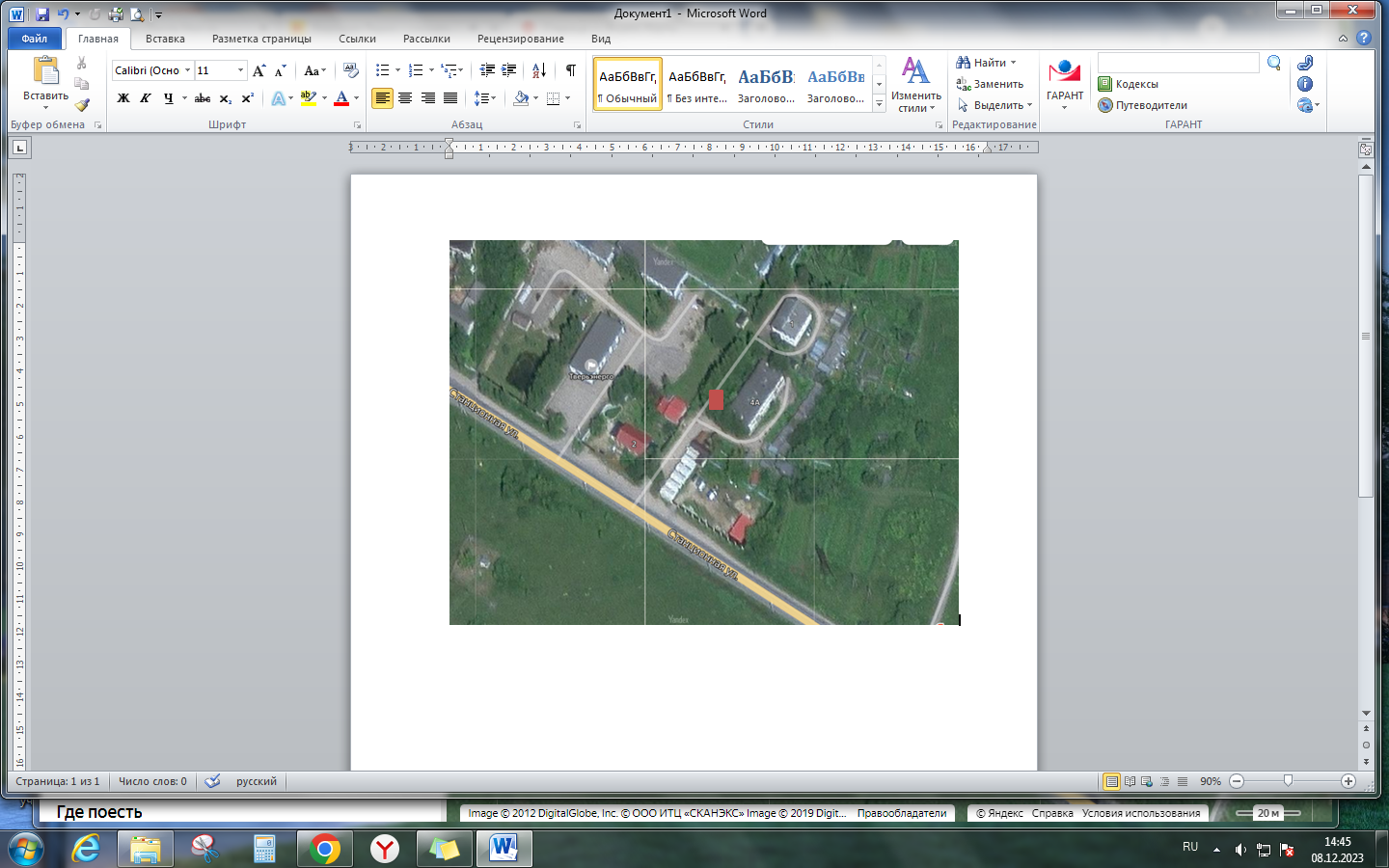 Схема размещения мест (площадок) накопления твёрдых коммунальных отходов г. Старица, мкр-н Южный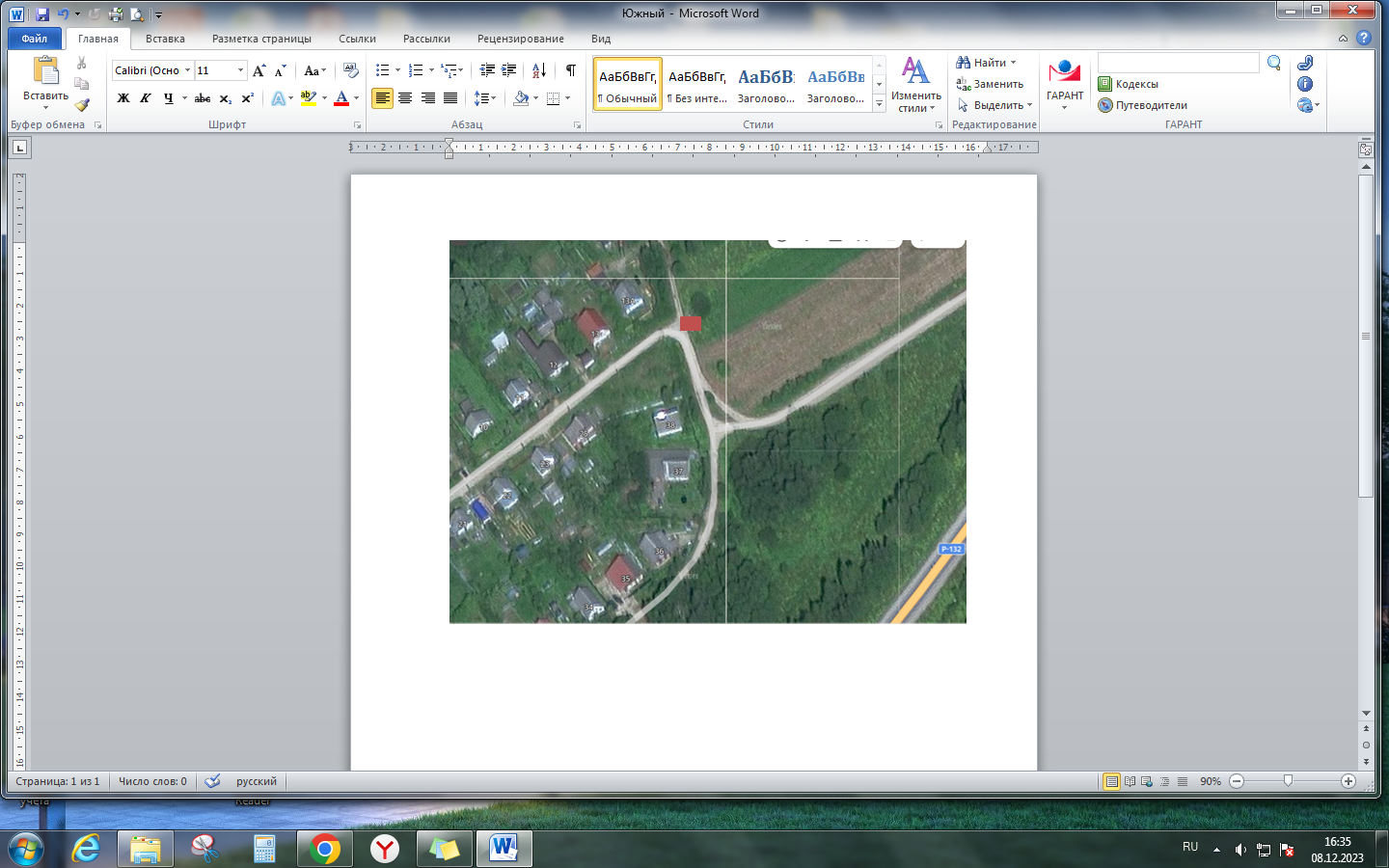 Схема размещения мест (площадок) накопления твёрдых коммунальных отходов г. Старица, Советский пер., д.5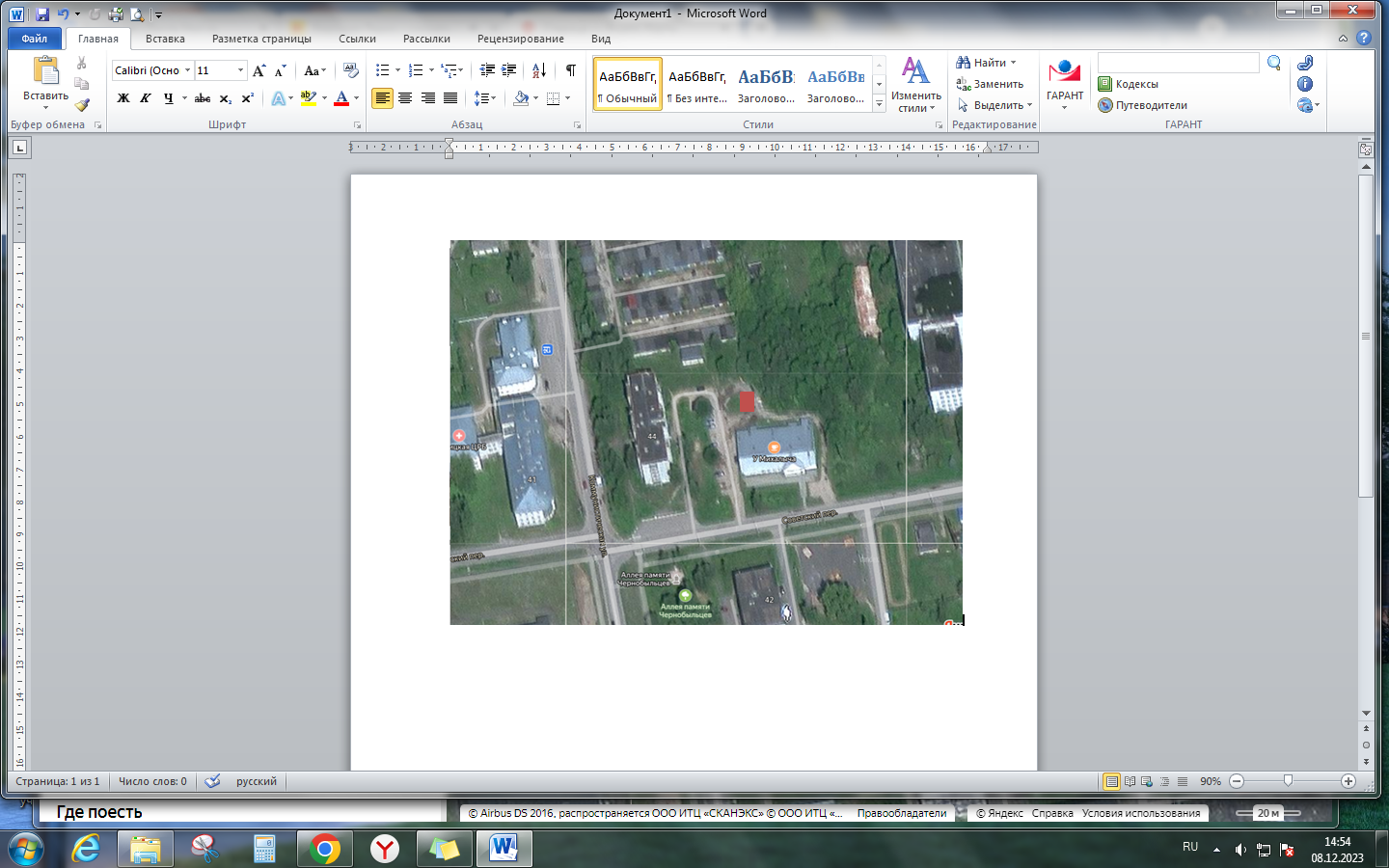 Схема размещения мест (площадок) накопления твёрдых коммунальных отходов г. Старица, Ржевское шоссе, около стадиона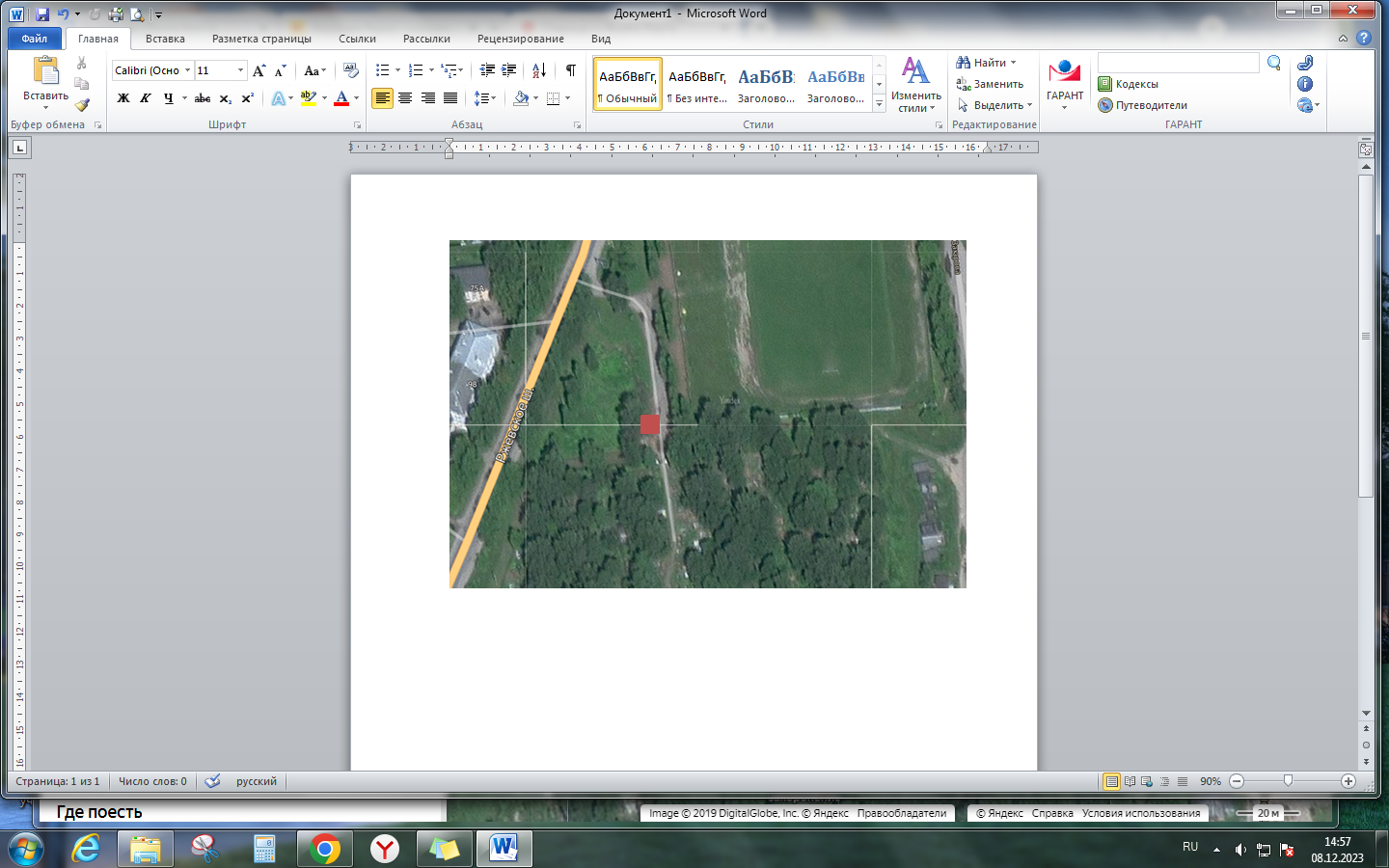 Схема размещения мест (площадок) накопления твёрдых коммунальных отходов г. Старица, Ржевское шоссе, д.4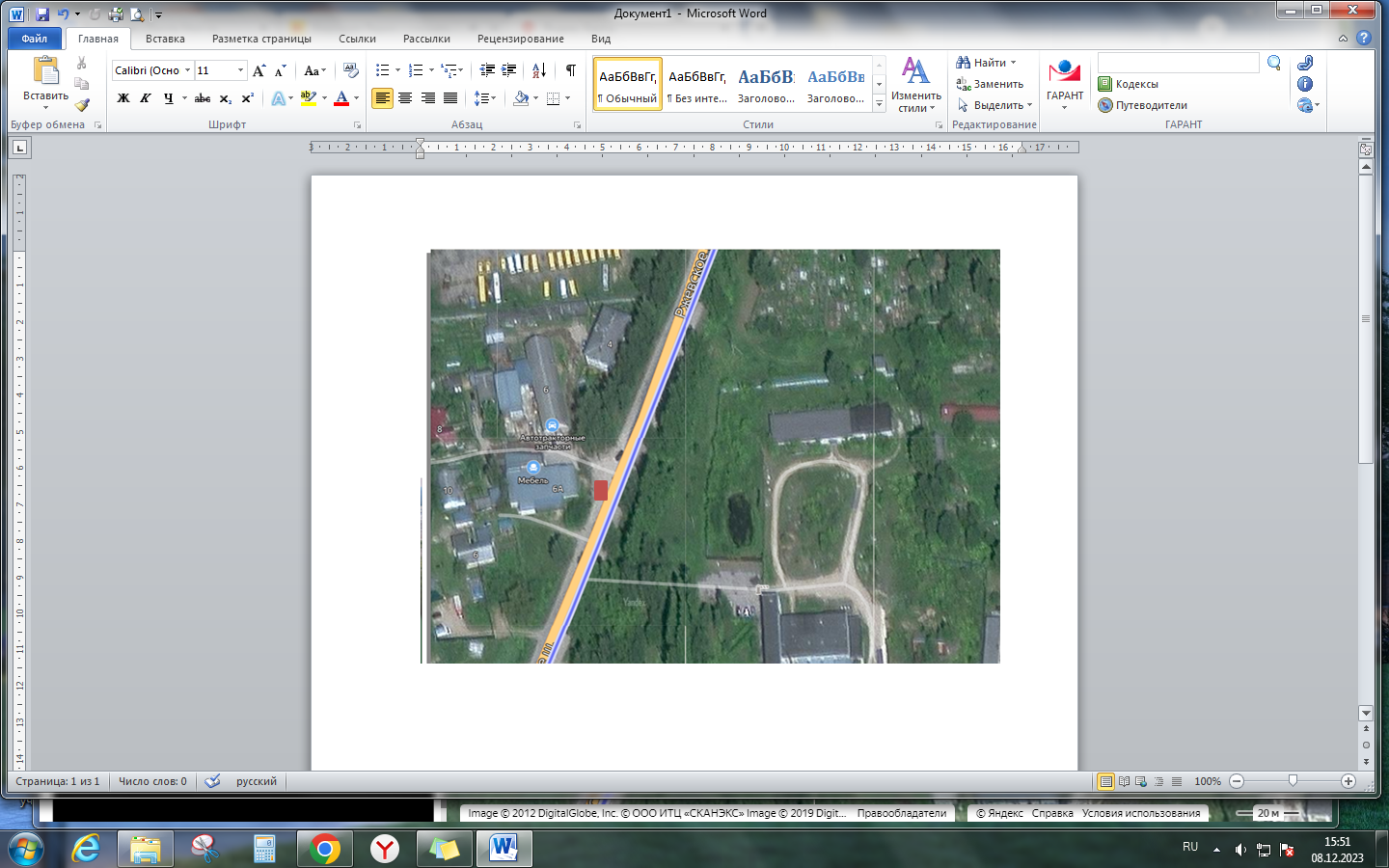 Схема размещения мест (площадок) накопления твёрдых коммунальных отходов г. Старица, ул.  Загородная, д.1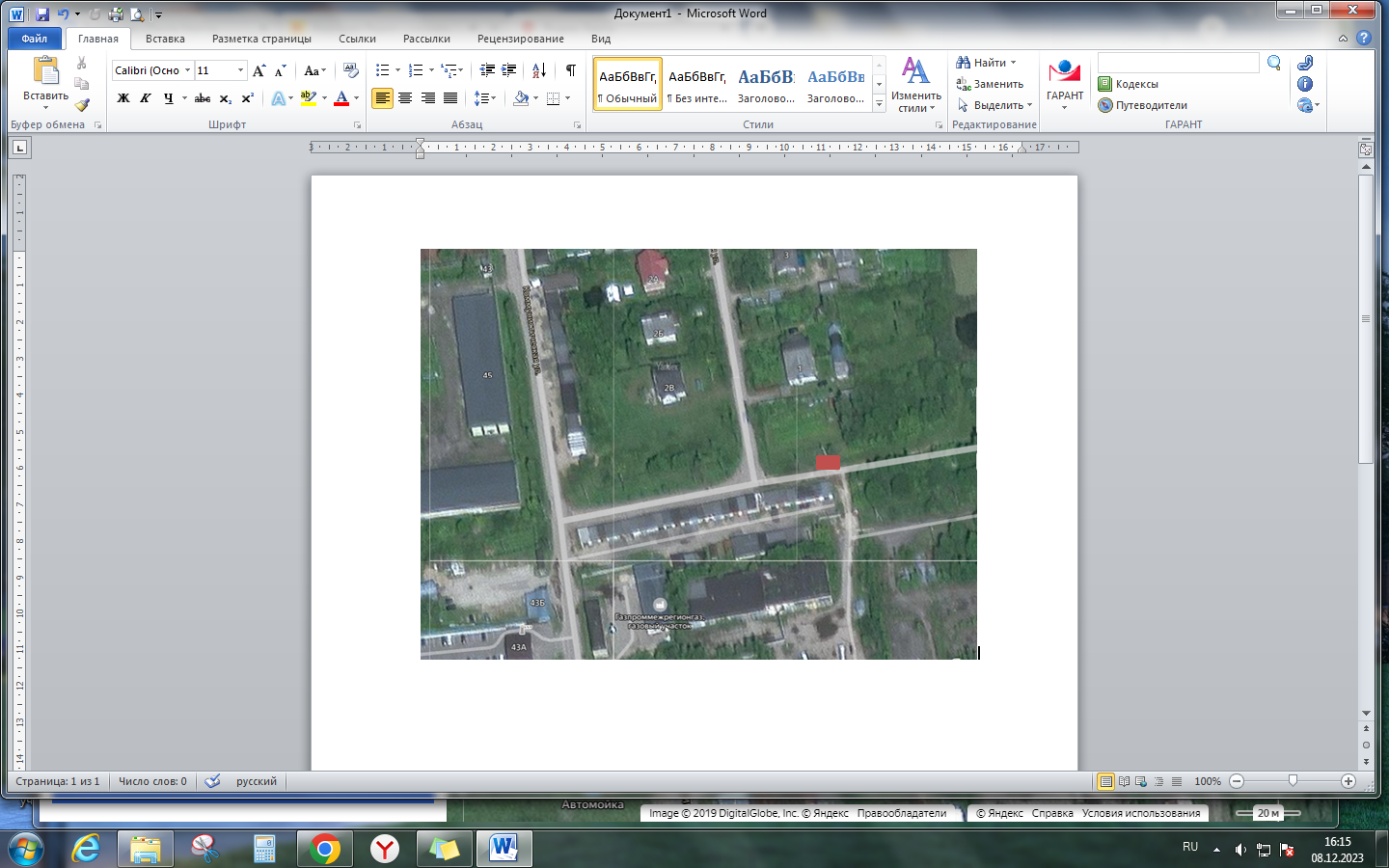 Схема размещения мест (площадок) накопления твёрдых коммунальных отходовг. Старица, ул. Заречная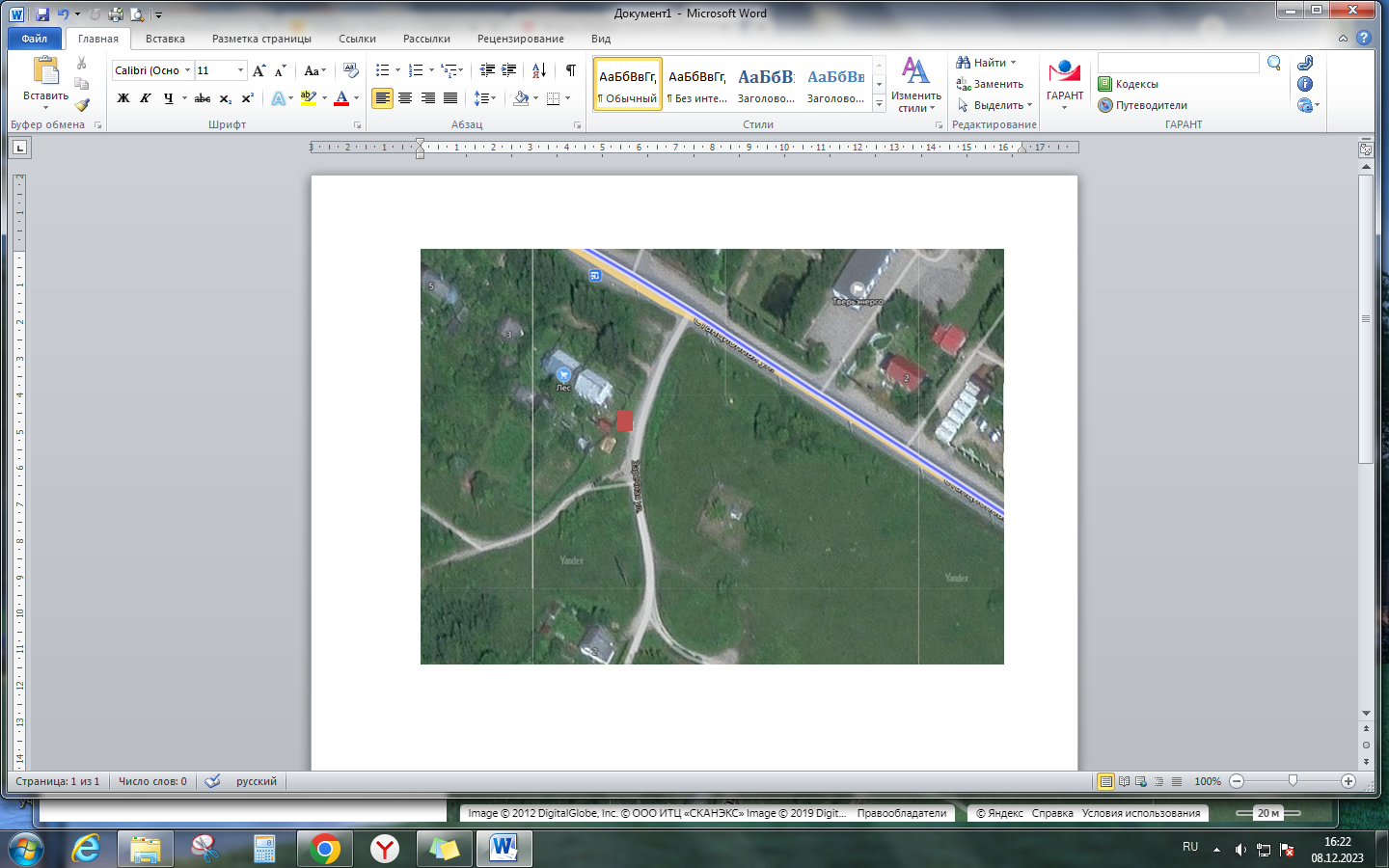 Схема размещения мест (площадок) накопления твёрдых коммунальных отходов г. Старица, ул. Ленина (парковка)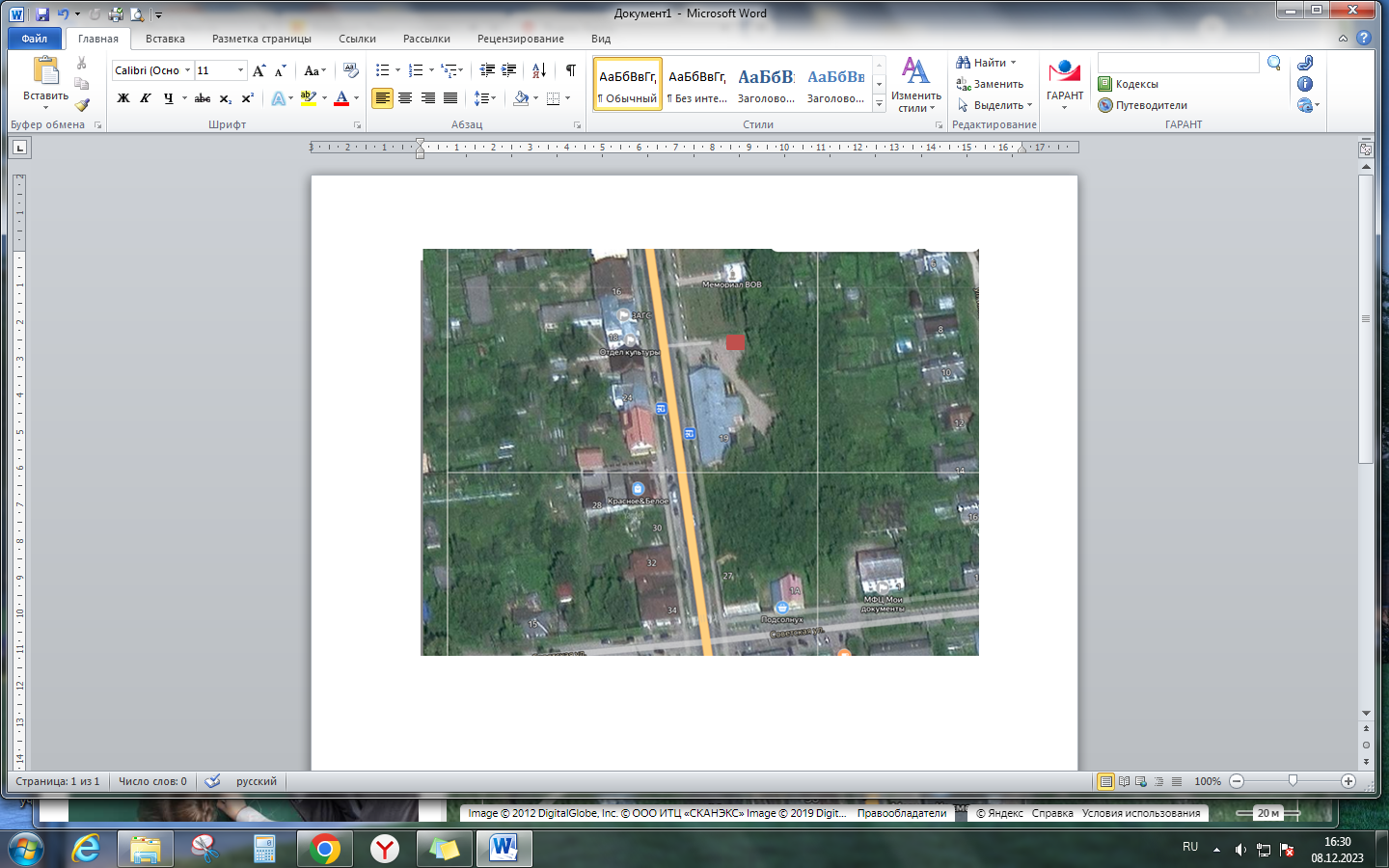 Схема размещения мест (площадок) накопления твёрдых коммунальных отходов гражданское кладбище вблизи д. Гвоздево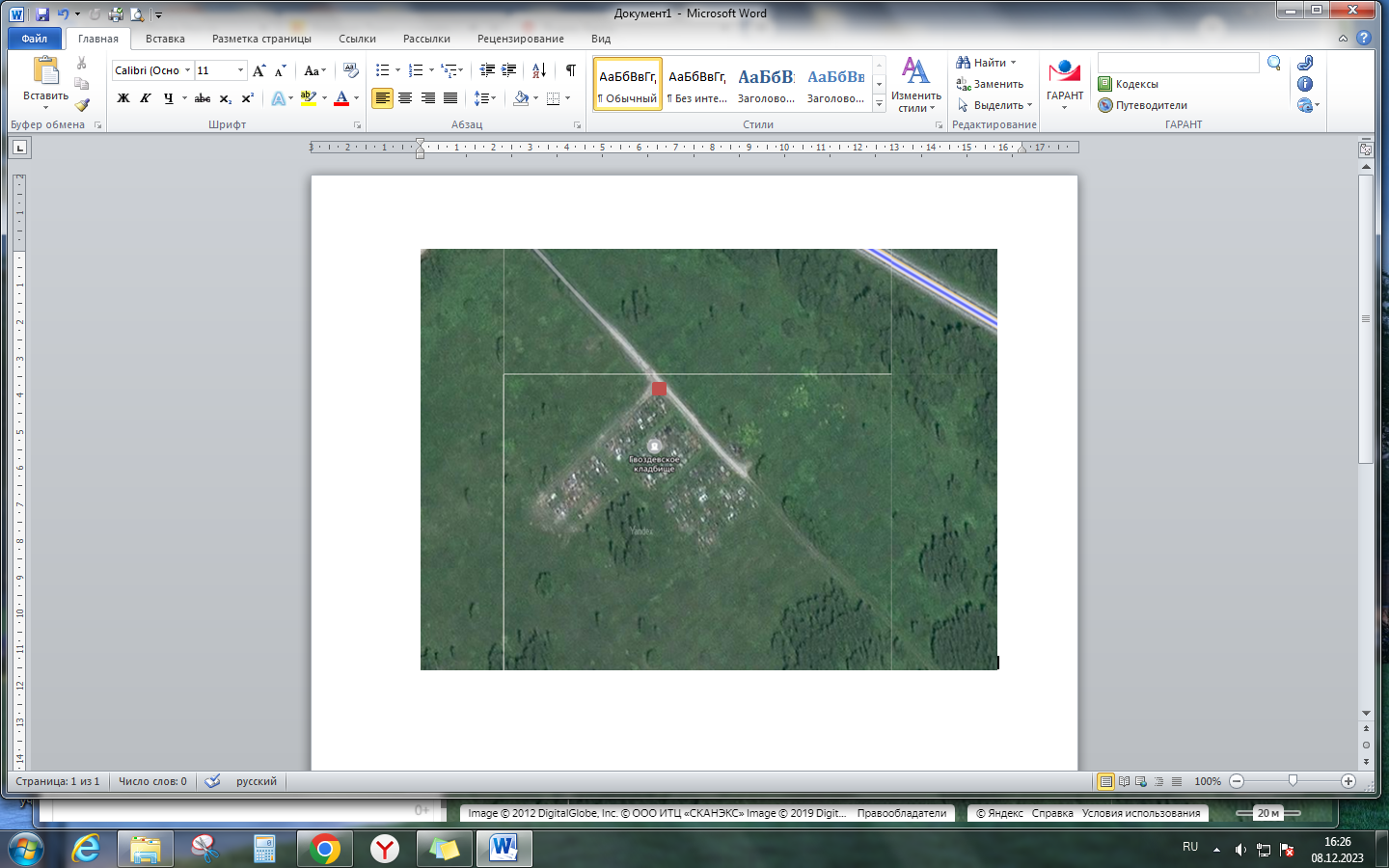 